Travail à faire	Identifiez ce qui caractérise les groupes suivants à l’aide du tableau ci-dessous. 1. Quatre collègues déjeunent tous les jours ensemble à la cafétéria de l’entreprise. Ils se connaissent bien car ils sont tous directeurs de différents services, ils ont le même niveau hiérarchique. Aujourd’hui, la discussion porte sur les prochaines vacances familiales. 2. Réunion de travail entre un architecte, un designer et un dessinateur. C’est l’architecte qui anime la réunion et qui a des exigences que les autres doivent satisfaire. 3. Sortie au restaurant entre 5 amis, dont Pierre qui a un fort caractère et qui aime bien que son avis soit entendu, il décide souvent pour les autres. Ils font partie du même club de handball.4. Réunion familiale pour un anniversaire chez les parents de Paul qui fête ses 25 ans. C’est son frère Rémi qui se charge de l’animation et de l’organisation. Il a invité 32 personnes.5. Rassemblement pour un concert, la commune estime que 12 000 personnes sont présentes.6. 28 étudiants en salle d’examen pour le passage du BTS sous la surveillance d’un surveillant.7. Réunion des copropriétaires d’un immeuble. Elle est animée par le syndic et le sujet principal est le ravalement de la façade. Les 46 copropriétaires de l’immeubles sont présents. 8. Assemblée générale d’une association, menée par le président. 8 personnes sont présentes.9. Mme et M. Saurin rencontrent leur voisine au supermarché, ils discutent pendant 10 minutes des changements qu’ils ont connus dans leur quartier depuis qu’ils y ont emménagé il y a 10 ans.10. Le directeur convoque ses 22 salariés pour les informer du prochain déménagement de l’entreprise. Réflexion 4 - Distinguer les types de groupes et de leadershipRéflexion 4 - Distinguer les types de groupes et de leadershipRéflexion 4 - Distinguer les types de groupes et de leadershipDurée : 20’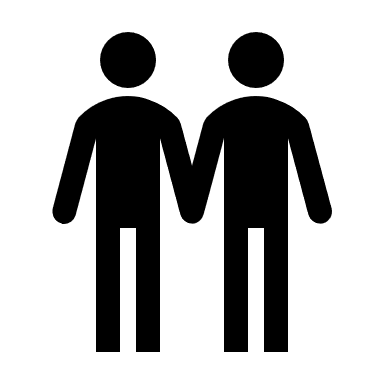 SourceLe groupe est-il formel ou informel ?A-t-il un but commun ?Est-il durable ?Y a-t-il un leader ?Les membres ont-ils des rôles ?1O Formel  O InformelO Oui   O NonO Oui   O NonO Oui   O NonO Oui   O Non2O Formel  O InformelO Oui   O NonO Oui   O NonO Oui   O NonO Oui   O Non3O Formel  O InformelO Oui   O NonO Oui   O NonO Oui   O NonO Oui   O Non4O Formel  O InformelO Oui   O NonO Oui   O NonO Oui   O NonO Oui   O Non5O Formel  O InformelO Oui   O NonO Oui   O NonO Oui   O NonO Oui   O Non6O Formel  O InformelO Oui   O NonO Oui   O NonO Oui   O NonO Oui   O Non7O Formel  O InformelO Oui   O NonO Oui   O NonO Oui   O NonO Oui   O Non8O Formel  O InformelO Oui   O NonO Oui   O NonO Oui   O NonO Oui   O Non9O Formel  O InformelO Oui   O NonO Oui   O NonO Oui   O NonO Oui   O Non10O Formel  O InformelO Oui   O NonO Oui   O NonO Oui   O NonO Oui   O Non